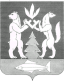 АДМИНИСТРАЦИЯ КРАСНОСЕЛЬКУПСКОГО РАЙОНАПОСТАНОВЛЕНИЕ«31» октября 2023 г.								           № 383-Пс. КрасноселькупО внесении изменений в приложения №№ 1, 2, 3, утвержденные постановлением Администрации Красноселькупского районаот 14 октября 2022 года № 331-ПВ соответствии со статьей 144 Трудового кодекса Российской Федерации, пунктом 4 статьи 86 Бюджетного кодекса Российской Федерации, постановлением Администрации Красноселькупского района от 07 октября 2022 года № 324-П «О совершенствовании систем оплаты труда работников муниципальных учреждений муниципального округа Красноселькупский район», постановлением Администрации Красноселькупского района от 22 октября 2022 года № 348-П «Об индексации», руководствуясь Уставом муниципального округа Красноселькупский район Ямало-Ненецкого автономного округа, Администрация Красноселькупского района постановляет:1. Утвердить прилагаемые изменения, которые вносятся в приложения №№ 1, 2, 3, утвержденные постановлением Администрации Красноселькупского района от 14 октября 2022 года № 331-П «Об утверждении отраслевого положения об оплате труда работников муниципального учреждения «Центр молодежных инициатив».2. Настоящее постановление опубликовать в газете «Северный край» и разместить на официальном сайте муниципального округа Красноселькупский район Ямало-Ненецкого автономного округа.3. Настоящее постановление вступает в силу со дня его официального опубликования и распространяет свое действие на правоотношения, возникшие с 01 октября 2023 года.Глава Красноселькупского района                                                        Ю.В. ФишерПриложение УТВЕРЖДЕНЫпостановлением Администрации Красноселькупского районаот «31» октября 2023 г. № 383-ПИЗМЕНЕНИЯ,которые вносятся в приложения №№ 1, 2, 3, утвержденные постановлением Администрации Красноселькупского района от 14 октября 2022 года № 331-П1. Приложение № 1 к отраслевому положению изложить в следующей редакции:«Приложение № 1к отраслевому Положению об оплате труда работников муниципального учреждения «Центр молодежных инициатив»ПРОФЕССИОНАЛЬНЫЕ квалификационные группы должностей служащих, профессий рабочих и размеры должностных окладов, ставок заработной платы».2. Приложение № 2 к отраслевому положению изложить в следующей редакции:«Приложение № 2к отраслевому Положению об оплате труда работников муниципального учреждения «Центр молодежных инициатив»РАЗМЕРЫдолжностных окладов по должностям служащих, не включенным в профессиональные квалификационные группы ».3. Приложение № 3 к отраслевому положению изложить в следующей редакции:«Приложение № 3к отраслевому Положению об оплате труда работников муниципального учреждения «Центр молодежных инициатив»ПЕРЕЧЕНЬ обязательных выплат компенсационного характера  ».№ п/пПрофессиональная квалификационная группа (квалификационный уровень)Наименование должностей служащих (профессий рабочих)Размер должностного оклада, рублей12341.Профессиональные квалификационные группыобщеотраслевых должностей руководителей, специалистов и служащих Профессиональные квалификационные группыобщеотраслевых должностей руководителей, специалистов и служащих Профессиональные квалификационные группыобщеотраслевых должностей руководителей, специалистов и служащих 1.1.Профессиональная квалификационная группа «Общеотраслевые должности служащих второго уровня»Профессиональная квалификационная группа «Общеотраслевые должности служащих второго уровня»Профессиональная квалификационная группа «Общеотраслевые должности служащих второго уровня»1.1.1.1 квалификационный уровеньСпециалист по работе с молодежью, специалист по социальной работе с молодежью18 134,001.1.2.2 квалификационный уровеньДолжности служащих первого квалификационного уровня, по которым устанавливается производное должностное наименование «старший».18 498,001.2.Профессиональная квалификационная группа «Общеотраслевые должности служащих третьего уровня»Профессиональная квалификационная группа «Общеотраслевые должности служащих третьего уровня»Профессиональная квалификационная группа «Общеотраслевые должности служащих третьего уровня»1.2.1.1 квалификационный уровеньСпециалист по связям с общественностью, специалист по кадрам, документовед, юрисконсульт20 218,002.Профессиональные квалификационные группы должностей работников образованияПрофессиональные квалификационные группы должностей работников образованияПрофессиональные квалификационные группы должностей работников образования2.1.Профессиональная квалификационная группа должностей педагогических работниковПрофессиональная квалификационная группа должностей педагогических работниковПрофессиональная квалификационная группа должностей педагогических работников2.1.1.2 квалификационный уровеньПедагог-организатор19 239,002.1.2.3 квалификационный уровеньМетодист19 816,003.Профессиональные квалификационные группы общеотраслевых профессий рабочихПрофессиональные квалификационные группы общеотраслевых профессий рабочихПрофессиональные квалификационные группы общеотраслевых профессий рабочих3.1.Профессиональная квалификационная группа «Общеотраслевые профессии рабочих первого уровня»Профессиональная квалификационная группа «Общеотраслевые профессии рабочих первого уровня»Профессиональная квалификационная группа «Общеотраслевые профессии рабочих первого уровня»3.1.1.1 квалификационный уровеньНаименования профессий рабочих, по которым предусмотрено присвоение 1, 2 и 3 квалификационных разрядов в соответствии с Единым тарифно-квалификационным справочником работ и профессий рабочих, дворник, рабочий по комплексному обслуживанию и ремонту зданий, сторож (вахтер), уборщик служебных помещений15 328,003.2.Профессиональная квалификационная группа «Общеотраслевые профессии рабочих второго уровня»Профессиональная квалификационная группа «Общеотраслевые профессии рабочих второго уровня»Профессиональная квалификационная группа «Общеотраслевые профессии рабочих второго уровня»3.2.1.1 квалификационный уровеньНаименования профессий рабочих, по которым предусмотрено присвоение 4 и 5 квалификационных разрядов в соответствии с Единым тарифно-квалификационным справочником работ и профессий рабочих, водитель автомобиля, рабочий по комплексному обслуживанию и ремонту зданий16 102,00№ п/пНаименование должностей Размер должностного оклада (рублей)1231.Директор 25 0162.Заместитель директора22 6343Заведующий 20 2514.Начальник отдела (непосредственный руководитель)20 2515.Инструктор-методист по туризму 17 952№ п/пВид работили наименование выплатУказание на категорию работниковРекомендуемый размер выплаты к должностному окладу (ставке)12341.За работу в ночное времявсе работники35%2.За работу в выходные и праздничные днивсе работникиНе менее, чем в двойном размере с учетом районного коэффициента и процентной надбавки за работу в районах Крайнего Севера и приравненных к ним местностям и повышающих коэффициентов согласно штатного расписания. По желанию работника, работавшего в выходной или нерабочий праздничный день, ему может быть предоставлен другой день отдыха. В этом случае работа в выходной или нерабочий праздничный день оплачивается в одинарном размере, а день отдыха оплате не подлежит.3.За работу с неблагоприятными условиями труда:с тяжёлыми и вредными условиями трудас особо тяжёлыми и вредными условиями трудапо результатам специальной оценки условий трудадо 12%до 24 %4.За совмещение профессий (должностей), за расширение зон обслуживания, за увеличение объема работы или исполнения обязанностей временно отсутствующего работника без освобождения от работы определённой трудовым договором все работникиДоплата до 100% от оклада по соглашению сторон трудового договора 5.За сверхурочную работувсе работникиЗа первые 2 часа работы не менее, чем в полуторном размере, за последующие часы не менее чем в двойном размере с учетом районного коэффициента и процентной надбавки за работу в районах Крайнего Севера и приравненных к ним местностям и повышающих коэффициентов согласно штатного расписания согласно статье 152 ТК РФ